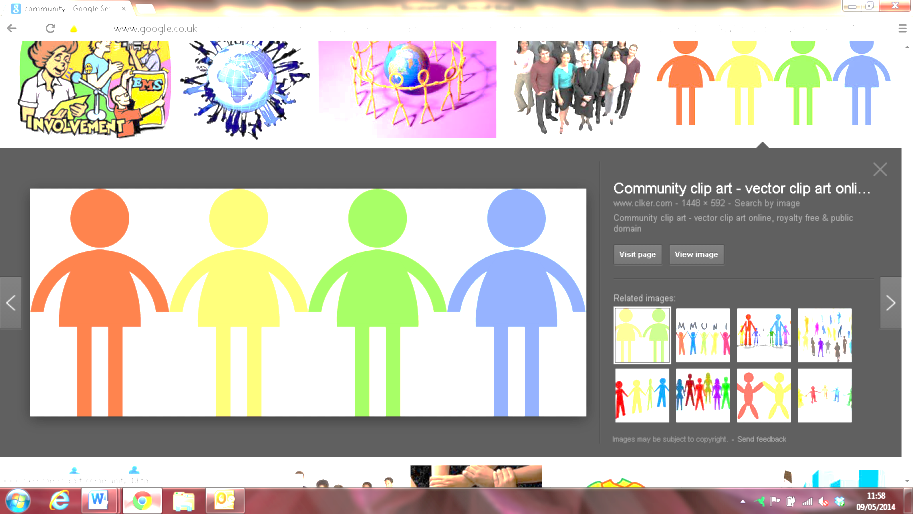 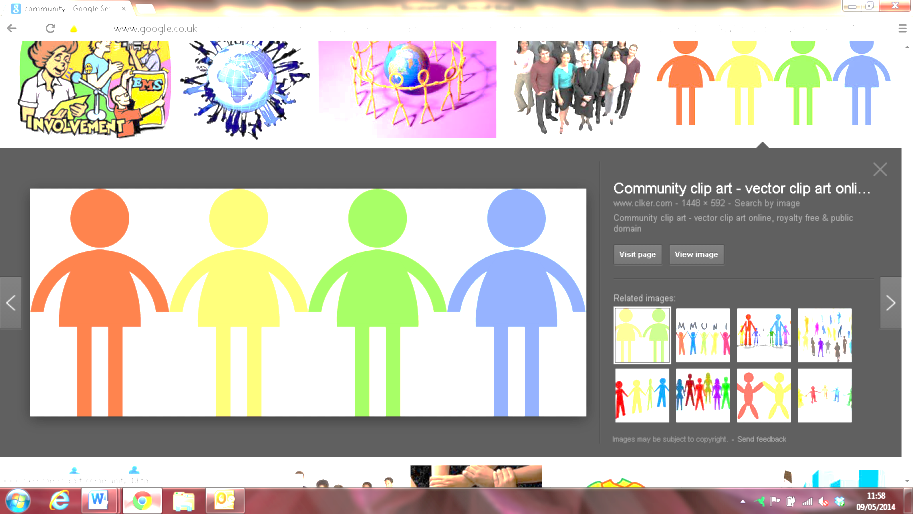 Community Group ProfileWe are Tiree Agricultural Show Our chairperson is Iain MacInnes There are 12 – 15  committee members Our group engages with over 1300 people and is the second biggest event on the Tiree calendar Our group meets monthly from around December to august We meet in The Rural Centre The main objective of our group is to showcase Tiree's livestock, home industries and produce and to organising a fun family day outOur key challenge funding the event – it costs around £18’000 to £20’000 to runOver the next 12 months our group hopes to organise a successful Show Day